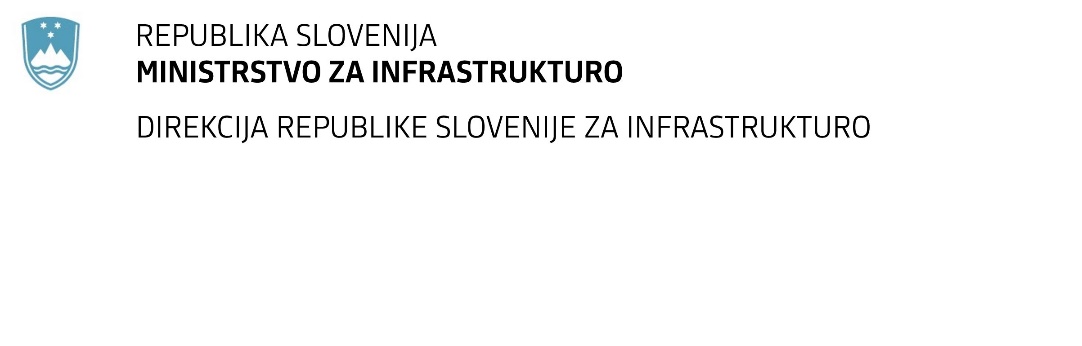 SPREMEMBA ROKA ZA ODDAJO IN ODPIRANJE PONUDB za javno naročilo Obvestilo o spremembi razpisne dokumentacije je objavljeno na "Portalu javnih naročil" in na naročnikovi spletni strani. Obrazložitev sprememb:Spremembe so sestavni del razpisne dokumentacije in jih je potrebno upoštevati pri pripravi ponudbe.Številka:43001-459/2020-01oznaka naročila:A-43/21 G   Datum:19.03.2021MFERAC:2431-20-001750/0Rekonstrukcija regionalne ceste R3-687/7207 Dole-Ponikva-Loče od km 6,140 do km 8,500 3. in 4. fazaRok za oddajo in odpiranje ponudb: 26.3.2021 ob 10:00Odpiranje ponudb: 26.3.2021 ob 10:01Garancija za resnost ponudbe velja na prvotno predviden rok za odpiranje ponudb.